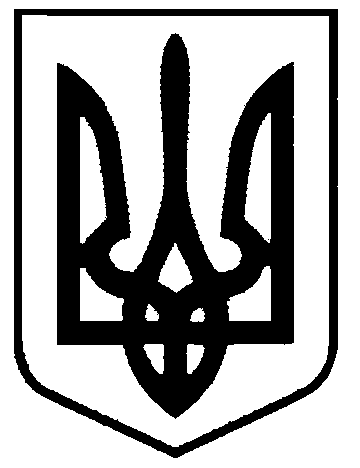 СВАТІВСЬКА МІСЬКА РАДАСЬОМОГО СКЛИКАННЯП`ЯТА СЕСІЯ РІШЕННЯвід  «30» червня     2016 р.    	м. Сватове                                                   № 5/4  «Про затвердження «Планудій зі Сталого Енергетичногорозвитку м.Сватове
до 2020  року»          Розглянувши Програму «План дій сталого енергетичного розвитку міста Сватове до 2020 року», розроблену в рамках Стратегічного плану соціально-економічного розвитку м. Сватове до 2020 року та з метою зменшення викидів вуглекислого газу (СО2) шляхом реалізації проектів (заходів), направлених на скорочення споживання енергоресурсів (природного газу, електроенергії та інших видів енергетичних ресурсів), відповідно до Угоди мерів від 14.04.2015р., Рамкової конвенції Організації Об'єднаних Націй про зміну клімату від 09.05.1992. ратифікованої Законом України № 435/96-BP від 29.10.1996. керуючись п.22. ч.1 ст. 26. ч.1 ст.59 Закону України "ІІро місцеве самоврядування в Україні”, Сватівська міська радаВИРІШИЛА:1. Затвердити Програму «План дій сталого енергетичного розвитку міста Сватове до 2020 року» (далі План дій).2. Виконавчому комітету Сватівської міської ради надавати звіт до Європейської Ко- місії про хід виконання Плану дій за 2 роки не пізніше 60 днів після закінчення звітного періоду3. Доручити спеціалісту І категорії з енергозбереження Сватівської міської ради Підгорному М.К. подати План дій до Європейської комісії.4. Дане рішення підлягає оприлюдненню5. Контроль за виконанням даного рішення покласти на першого заступника міського  голови   Жаданову Л.В.Сватівський міський голова 			                                             Є.В Рибалко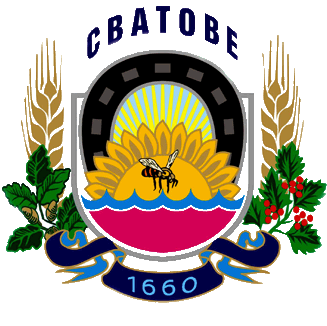                                       Covenant of Mayors                                       Committed to local sustainable energyПЛАН ДІЙ ЗІ СТАЛОГО ЕНЕРГЕТИЧНОГО РОЗВИТКУ М.  СВАТОВЕ ДО 2020 РОКУЗМІСТ                               ПАСПОРТ«Плану дій сталого енергетичного розвитку міста Сватове
 до 2020 року»РОЗДІЛ І. ВСТУПНА ЧАСТИНАДовідка про місто та його потенціал.Коротка історія утворення містаСва́тове — місто на Слобожанщині. На Донецькій низовині, положене над р. Красною, районний центр Луганської області. Сватове засноване у 1660-их pp. українськими козаками-переселенцями (як поселення Сватова Лучка), 1938 перетворене на місто. 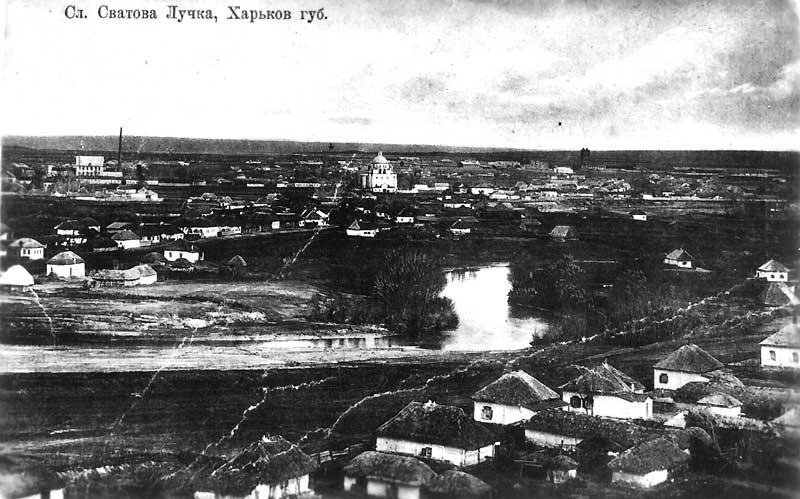 Як було вказано в грамоті Петра I 1704 року, територія, на якій зараз розташовано місто, почали заселяти в 60-х роках XVI сторіччя селяни й козаки Лівобережної та Правобережної України, а також російськими людьми служивих. Саме в той час була заснована слобода Сватова Лучка. Свою назву вона отримала від нині неіснуючої річки Свахи. Використовуючи українських переселенців для охорони південних меж російської держави від нападів кримських і ногайських татар царський уряд, на пільгових умовах, наділяв їх землею, забезпечував зброєю і їжею, але при цьому зберігав їхні козацькі права й самоврядування.На початку XVIII сторіччя Сватова Лучка ввійшла до складу Ізюмського полку. Вона була сотенним містечком і мала укріплення у вигляді рову і високого частоколу. Основну масу населення становили козаки, які залежно від свого економічного стану ділилися на полкових козаків, підпомічників і підсусідків. Більшості підсусідків не мали свого господарства і жили в заможних козацьких родинах на правах робітників. У 1732 році у Сватовій Лучці налічувалося 133 полкових козаків, 514 підпомічників і підсусідків. Козаки Сватової Лучки брали участь в Азовських походах Петра I, а в червні 1709 року в складі Ізюмського полку — у Полтавській битві.Зі скасуванням у 1765 році полкового ладу на Слобожанщині і створенням комісарських управлінь, слобода Сватова Лучка стала центром одного з них. Її мешканців перевели в розряд військових обивателів, позбавлених козацьких прав та привілеїв і з них брали податок від 35 до 95 копійок із ревізійної душі. Це викликало незадоволення населення, яке почало боротьбу за повернення своїх привілеїв. У 1770—1771 роках у районі Сватової Лучки діяли гайдамацькі загони, які здійснювали напади на комісарські управління, садиби міських панів і на царських чиновників.Про соціальний склад населення Сватової Лучки свідчать такі дані: у 1773 році із загальної кількості 2928 жителів, військових обивателів нараховувалося 2664, селян — 96, купців — 3. Основною діяльністю жителів було рільництво і тваринництво. Значний розвиток отримали ремесла, особливо взуттєва і кушнірська справа. Крім того, жителі займалися винокурним і дігтярним промислами, виготовляли вози, колеса, плуги. Жінки ткали полотно і сукно для власних потреб, а також на продаж. Розвитку торгівлі сприяли ярмарки, що проводилися 4 рази на рік. Сюди приїжджали купці з різних міст України і Росії. Торгівля велася шовковими тканинами, китайським ситцем, лисячим і заячим хутром, посудом. Місцеві жителі продавали на ярмарках хліб, засолену рибу, горщики, дьоготь, мило, а також коней. У 1785 році в слободі були два млини, 15 лавок, 12 трактирів, церква.З першої чверті XIX сторіччя Сватова Лучка стала одним з аракчеєвських військових поселень. У 1825 році в слободі і навколишніх селах розселили Катеринославський полк другої кірасирської дивізії. Сватову Лучку, де були розташовані штаб полку і штаб дивізії, перейменували в Новокатеринослав.У 1857 році після неодноразових повстань військових поселенців в різних частинах імперії царський уряд був змушений усіх колишніх військових поселенців перевести в розряд державних селян. Згідно з указами від 18 січня 1866 року за ними зберігалися їхні земельні наділи, проте впродовж 20 років державні селяни повинні були виплачувати оброчну подать.У післяреформений період розвиток слободи Сватова Лучка (їй повернули колишню назву) пішов швидшими темпами. У 1862 році тут жило понад 7 тисяч чоловік. За своїм торговим значенням вона займала одне з перших місць серед слобод Куп'янського повіту Харківської губернії. У другій половині XIX сторіччя тут щороку проводилося 6 ярмарків. Купці, які приїжджали на ярмарок, скуповували зерно, худобу, ремісничі вироби. У 1879 році, наприклад, у Сватовій Лучці було куплено і вивезено великими партіями 154 пуди пшениці. Слобода славилася своїми слюсарями, гончарями, ковалями і іншими майстровими. Тут ремісників було більше, ніж у місті повіту Куп'янську. У 1904 році у Сватовій Лучці їх нараховувалися 142 чоловіки.Економічному розвитку слободи сприяло будівництво в 1895 році залізничної лінії Куп'янськ-Лисичанськ, яка пройшла через Сватову Лучку. Тут було побудовано залізничну станцію Сватове. Розміщена в центрі великого сільськогосподарського району, на перехресті декількох торгових шляхів, вона за перевезенням вантажів, особливо хліба і худоби, швидко ввійшла до числа найбільших станцій Катеринославської залізниці. Так, в 1898 році через Сватове було відправлено 1,9 млн пудів різних вантажів, зокрема 1,7 млн пудів хлібу, а також 1,2 тис. голів великої рогатої худоби. Одночасно із залізничною станцією було побудовано паровозне депо і ремонтні майстерні, де працювало до 200 чоловіків. Крім того, у слободі прочитувалося ще 10 маленьких напівкустарних підприємств — 2 млини, олійний завод, невеликий цегляний завод. У 1904 році на них працювали 43 чоловіки, випущено продукції на 30,0 тис. карбованців. Робітники працювали в темних і сирих приміщеннях по 10-12 годин, отримуючи за свою каторжну роботу мізерну платню.У 1911 році в слободі вже налічується 14877 жителів, 2135 житлових будинків. У 1923 році Сватова Лучка стає районним центром Харківської губернії і перейменовується у Сватове. У 1938 році населення Сватового склало 20,7 тисяч чоловік, селище Сватове стає містом районного підпорядкування.Природно – географічний потенціал міста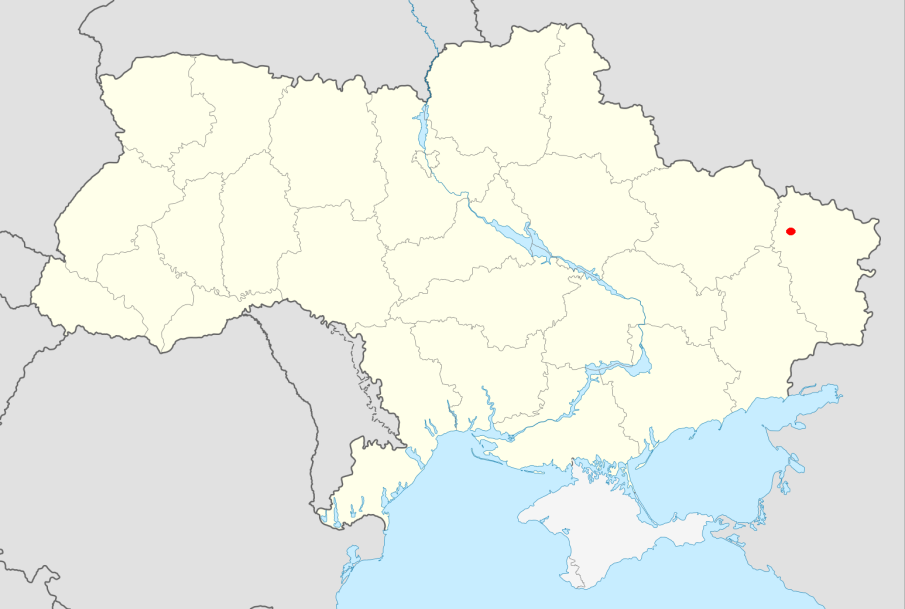 Сватове знаходиться на північному заході Луганської області. Його площа складає 1,74 тис. км. кв., це 6,5 % території Луганської області. Серед 18 районів області Сватівський район разом з Антрацитівським районом займає друге місце по площі після Станиці Луганського району (1,9 тис км. кв.). На півночі район межує з Троїцьким, на сході - з Білокуракінським, на південному сході - з Старобільським, на півдні - з Кремінським районами Луганської області. На заході район межує з Харківською областю України, її районами: Куп'янським, Борівським .Віддаленість міста від державного кордону України з Росією складає приблизно 96 км.По відношенню до центра Луганської області - м. Луганська місто займає периферичне положення.Транспортно-географічне положення Сватове - це положення міста по відношенню до шляхів сполучення з урахуванням їх потужності (перевізної здатності), від ступеня завантаженості та вартості перевезень. Через територію міста проходять важливі державні стратегічні автошляхи, міжнародний автошлях на Валуйки (Росія), а залізничний напрямок Попасна-Куп'янськ забезпечує перевезення вантажів та пасажирів. Через територію міста проходять два газопроводи міжнародного значення. Все це забезпечує велику роль транспортно-географічного положення міста.Кліматичні умови міста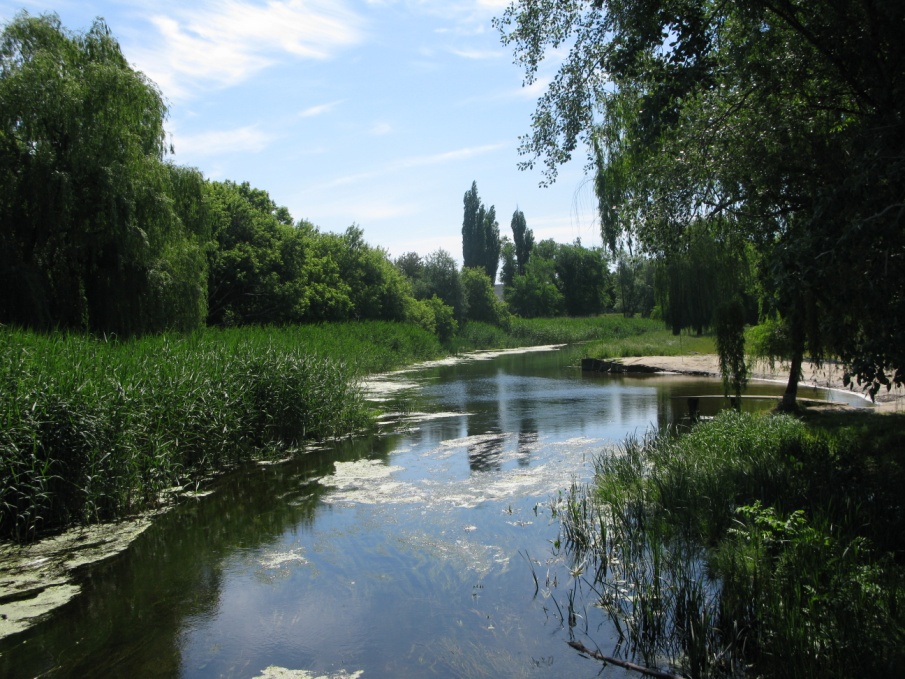 Сватове, щодо агро-кліматичних умов, належить до району з континентальним, помірно посушливим, теплим кліматом: жарке і сухе літо, холодна і малосніжна зима з частими відлигами, нерівномірний розподіл кількості опадів і вологості за порами року. Середньорічна температура +6,9°С. Найхолоднішим місяцем року вважається січень з середньою температурою –7,4°С. Стійкий перехід середньодобової температури через 0°С відбувається 20-21 березня і 22-24 листопада. Днів з температурою повітря вище 0°С на рік налічується 255-265.Сватове по умовам зволоження належить до посушливої зони. Кількість опадів за рік становить 540 мм суми температур за період з температурою вище 10°С – 2950°С, тривалість цього періоду – 168 днів, дефіцит вологи повітря за рік 5,0гПа. Останні приморозки в повітрі припиняються 18-22 квітня. Самі пізні приморозки в повітрі спостерігаються 21-25 травня. Середня дата першого приморозку в повітрі – 10 жовтня. Самі ранні приморозки спостерігаються 16-29 листопада. Середня тривалість без морозного періоду 159-171 день, найменша – 113-130. Сватове характеризується відносно низькою забезпеченістю вологою, нерівномірним розподілом опадів по місяцям і порах року. Тому сільськогосподарські рослини зазнають нестачі вологи в окремі місяці. Найбільше опадів у червні-липні (90-160 мм), а найменше в січні-лютому (до 100 мм). Стійкий сніговий покрій утворюється 14-22 грудня і сходить 19-21 березня. Період з стійким сніговим покровом триває 82-95 днів. Сніготанення триває 10-14 днів. Сама пізня дата відтавання ґрунту – 10 квітня. У вегетаційний період спостерігаються східні та південно-східні вітри (суховії), що сильно висушують ґрунти та негативно впливають на розвиток сільськогосподарських культур. Під час суховіїв відносна вологість повітря сягає 30%. Така вологість повітря триває в середньому 39 днів на рік. Суховії можуть бути різної сили та тривалості. Крім того, в середньому 13 днів за рік бувають сильні вітри із швидкістю 15 м/сек. – пилові бурі, які викликають вітрову ерозію, видувають посіви тощо.Незважаючи на деякі негативні особливості, клімат міста є сприятливим для вирощування стійких врожаїв сільськогосподарських культур, при умові високої культури землеробства. Населення містаЧисельність наявного населення м. Cватове станом на 01.01.2015 р. становила 18 167 осіб. У 2014 році у м. Сватове народилось 234 немовляти та померло 413 осіб, в т.ч.Відносно 2013 року кількість народжених збільшилась на 60 осіб, та кількість померлих також збільшилась на 37 осіб. Протягом 2014 року чисельність наявного населення зменшилась на 365 осіб, спостерігалася тенденція зменшення кількості населення міста. Ця проблема пов'язана зі складним екологічним становищем, зменшенням частки населення репродуктивного віку в загальній чисельності жителів регіону, падінням життєвого рівня населення. Основною причиною зменшення кількості населення також є і міграційний рух населення. Причому міграційні потоки спрямовані переважно до міст Російської Федерації. Цей процес почався наприкінці 90-х років і триває до цього часу. Він є реакцією на процеси в зниженням темпів росту промислового виробництва в місті, яка зазнає економічного занепаду.Нормативно – правова база.Законодавчим підґрунтуванням для розробки Плану дій є:Закон України «Про місцеве самоврядування в Україні»;Кіотський протокол до Рамкової Конвенції ООН про зміну клімату від 11.12.1997 року;«Угода мерів» - загальноєвропейська ініціатива з підвищення ефективності міського господарства та зменшення викидів вуглекислого газу (СО2), ініційована Європейською Комісією, від 15.01.2009 року;Закон України «Про енергозбереження» від 01.07.1994 року № 74/94- ВР;Закон України «Про альтернативні джерела енергії» від 20.02.2003 року №555- IV, прийнятий Верховною Радою України;Рамкова Конвенція ООН про зміну клімату від 09.05.1992 року, ратифікована Законом України № 435/96 - ВР від 29.10.1996 року;Закон України «Про комбіноване виробництво теплової та електричної енергії (когенерація) та використання скидного енергопотенціалу», прийнятий Верховною Радою України 05 квітня 2005 року, № 2509 - IV;Про рішення Ради національної безпеки і оборони України від 9 грудня 2005 року «Про стан енергетичної безпеки України та основні засади державної політики у сфері її забезпечення» від 27.12.2005 року № 1863/2005;Про утворення Національного агентства України з питань забезпечення ефективного використання енергетичних ресурсів від 31 грудня 2005 року №1900/2005;Про невідкладні заходи щодо забезпечення ефективного використання паливно-енергетичних ресурсів від 2 лютого 2008 року №174/2008;Про рішення Ради національної безпеки і оборони України від 30 травня 2008 року "Про стан реалізації державної політики щодо забезпечення ефективного використання паливно-енергетичних ресурсів" від 28.07.2008 № 679/2008;Про рішення Ради національної безпеки і оборони України від 10 лютого 2009 року "Про невідкладні заходи щодо забезпечення енергетичної безпеки України" від 11.02.2009 № 82/2009;Про Державне агентство з енергоефективності та енергозбереження України від 13 квітня 2011 року N 462/2011;Енергетична стратегія України на період до 2030 року" (схвалена розпорядженням Кабінету Міністрів України від 15 березня 2006 року N 145-р);Постанова Кабінету Міністрів України «Про комплексні заходи щодо реалізації Національної енергетичної програми України» від 10 липня 1997 року, № 731;Комплексна державна програма енергозбереження України, схвалена Постановою Кабінету Міністрів України від 05 лютого 1997 року № 148;Постанова Кабінету Міністрів України «Про програму державної підтримки розвитку нетрадиційних та відновлювальних джерел енергії, малої гідро і теплоенергетики» від 31 грудня 1997 року, № 505;Розпорядження КМУ № 1337-р від 16.10.2008 року «Про здійснення заходів щодо скорочення споживання електричної енергії бюджетними установами»;Про порядок нормування питомих витрат паливно-енергетичних ресурсів у суспільному виробництві від 15.07.1997 року № 786;Про державну експертизу з енергозбереження від 15.07.1998 року № 1094;Про порядок видачі свідоцтва про належність палива до альтернативного від 05.10.2004 року № 1307;Про затвердження Порядку проведення кваліфікації когенераційної установки від 29.11.2006 року № 1670;Про організацію державного контролю за ефективним (раціональним) використанням паливно-енергетичних ресурсів від 22.10.08 року № 935;Про затвердження Державної цільової економічної програми енергоефективності і розвитку сфери виробництва енергоносіїв з відновлюваних джерел енергії та альтернативних видів палива на 2010-2015 роки від 01.03.10 року № 243;Про програми підвищення енергоефективності та зменшення споживання енергоресурсів від 17.12.08 року № 1567-р.РОЗДІЛ ІІ. ОСНОВНІ ВИРОБНИКИ, ПОСТАЧАЛЬНИКИ ТА СПОЖИВАЧІ ЕНЕРГЕТИЧНИХ РУСУРСІВ.2.1 Теплозабезпечення Виробництво теплової енергії на потреби опалення та гарячого водопостачання житлових та громадських споруд міста Сватове відбувається за рахунок централізованого та індивідуального теплопостачання.  	Послуги з централізованого теплопостачання у місті надає                  КП «Сватове-тепло», основне призначення якого: виробництво, транспортування та постачання теплової енергії. Підприємство створене згідно рішення Сватівської міської ради п’ятого скликання позачергової п’ятнадцятої сесії від 12.06.2007 року, та введене в експлуатацію в 2007 році.	В даний час підприємство експлуатує 2 котельні, загальною потужністю 7,2 Г кал/год.	Перша котельня знаходиться за адресою: м. Сватове кв. Луначарського буд 3, з устаткуванням (марка встановленого обладнання котел КСВА-3Г      1 шт. потужність 3,0 Г кал/год.  та НИИСТУ-5, потужність 0,6 Г кал/ год.,   Загальна встановлена потужність на котельні № 1 - 3,6 Г кал/год., вид палива  - газ, ККД – 88%, термін експлуатації 18 років, довжина теплових мереж 0,6 км., Котельною обслуговується Сватівська обласна загальноосвітня школа інтернат, опалювальна площа якої складає  5913,6 м2 в т.ч.: учбовий корпус 4506,4 м2, гуртожиток 1407,2 м2.  	Друга котельня знаходиться за адресою: селище Соснове вул. В.Я. Чайки,  буд. 20, з устаткуванням (марка  встановленого обладнання  котел КСВГ-3Г 2 шт. потужністю 6 Г кал/год., НИИСТУ-5, 1 шт. потужністю 0,6 Г кал/год.Загальна встановлена потужність на котельні № 2 - 6,6 Г кал/год. вид палива - газ, ККД 88%, термін експлуатації 17 років), довжина теплових мереж 4,1 км. Котельною обслуговується Сватівська обласна психіатрична лікарня – опалювальна площа якої складає 9732,8м2. Подача гарячої води з максимальним тепловим навантаженням 0,512 Г кал/год.Навантаження на опалення та гаряче водопостачання по кожному з об’єктів що здійснюють централізоване теплопостачання:Котельна № 1 кв. Луначарського − 1751 Г кал.Котельна № 2 с. Соснове  − 5897 Г кал.З метою покращення якості послуг з теплопостачання та виконання енергозберігаючих заходів в 2014 році за підтримки Сватівської міської ради, підприємству була виділена субвенція  в розмірі 51,0 тисяч грн. на придбання устаткування для переобладнання існуючих котлів по переведенню на альтернативний вид палива – дрова.Після закінчення опалювального сезону 15.04.2015р.  котельна № 2 селище Соснове, яка працює в міжопалювальний період повністю перейшла на альтернативний вид палива, для подачі гарячої води споживачу – Сватівській обласній психіатричній лікарні,  для подачі теплоенергії котли працюють на газу.Амортизаційний знос усього устаткування підприємства станом на 2014 рік складає 40,2 %.За 2014 рік відпущено теплової енергії споживачам 4,210 тис. Г кал, бюджетним установам. Госпрозрахунковим підприємствам  та населенню теплова енергія не реалізовувалась.Викиди в атмосферне повітря від діяльності КП «Сватове-тепло»            (Котельна № 1)Викиди в атмосферне повітря від діяльності КП «Сватове-тепло»            (Котельна № 2)2.2. Газозабезпечення 	Газопостачання у місті Сватове здійснює філія Сватівське міжрайонне управління по експлуатації газового господарства регіональної газової компанії «Луганськгаз».Рівень газифікації в м. Сватове на базі використання природного газу достатньо високий, з розвиненої системою розподільчих газопроводів середнього та низького тисків. Система газопостачання міста двоступенева з подачею газу споживачам по розподільчих газопроводах:середнього тиску (до 0,3 МПА) від АГРС Сватове на ГРП, ШРП, промислові та комунальні підприємства, в т.ч. опалювальні котельні; низького тиску (до 0,005 МПа) від ГРП, ШРП на житлові будинки, дрібні невиробничі та комунальні підприємства, котельні.У межах міста Сватове побудовано 7 од. ГРП, 15 од. ШРП, прокладено розподільчих газопроводів с/т – 21,6 км, н/т – 42,3 км, дворових вводів 65,8 км.Річний обсяг за 2014 рік отриманого природного газу склав 11,656 млн.м3 в т.ч. на промисловість  − 1,120 млн.м3, для населення – 10,445 млн.м3. Приватний сектор для комунально–побутових потреб використовує в основному природний газ. Газопостачання приватного сектору міста забезпечується безперебійно.Споживання природного газу в м. Сватове, млн. м3 2.3 ЕлектрозабезпеченняЕлектропостачання споживачів електроенергії в м. Сватове  здійснюється з ПС Сватове 110/35/10 Кв, що належить ТОВ «Луганське енергетичне об’єднання».Загальна кількість побутових споживачів в м.Сватове станом на 01.01.2015р. становить – 8851 абонент.Загальна протяжність електричних мереж в місті становить:ПЛ 10 кВ – 106,365 км;ПЛ 0,4 кВ – 167,534 км.Споживання електроенергії в місті за період з 201-2014 роки мВт/рік2.4 Водопостачання та водовідведенняНа сьогоднішній день джерелом централізованого водопостачання міста Сватове є підземні води алювіального горизонту. Водопостачання та водовідведення в місті Сватове здійснює міське комунальне підприємство «Сватівський водоканал»Загальна потужність комунального водопроводу складає 698,2 м3/добу, працює 2 свердловини водопровідних насосних станції; усім споживачам у середньому за рік подається 99,1 тис.м3 води. Загальна протяжність комунальних водопровідних мереж становить 39,9 км. Матеріал труб – чавун і сталь. Зношеність водопровідних мереж становить 72%.У системі подачі і розподілу води передбачені насоси другого підйому – три водопровідно-насосні станції загальною виробничою потужністю 200 м3/добу. Стан зношеності становить 18%.Питна вода місту відпускається трьом категоріям споживачів населенню, бюджетним установам, підприємствам та організаціям.Продуктивність каналізаційних очисних споруд (КОС) складає 2,9 тис м3/добу. Протяжність каналізаційних мереж  − 28,9 км, в т. ч. аварійних та ветхих 90 %. Через відсутність фінансування та необхідних матеріалів планово – попереджувальні та ремонтні роботи виконуються на 40%.РОЗДІЛ ІІІ. ОСНОВНІ СПОЖИВАЧІ ЕНЕРГОРЕСУРСІВ У МІСТІ 3.1 Бюджетні установиУ місті Сватове знаходиться 12 громадських будівель, загальною площею 28 341 м2, у тому числі 5 установ початкової та середньої освіти, 5 дитячих садочків. Культурні заходи відбуваються у комунальному закладі «Сватівський районний народний дім «Сватова-Лучка», комунальному закладі Сватівський народний районний краєзнавчий музей, районному молодіжному центрі ім. Щепенка «Слобожанська духовна криниця», Сватівській дитячій школі мистецтв ім. Зінкевича, тощо.Аналіз даних, отриманих від бюджетних структур показує, що переважна більшість громадських будівель для виробництва теплової енергії використовує газоподібне поливо.Використання тепла за 2010-2014рр., в Гкал.3.2 Житловий фонд містаСватове можна розділити на наступні типи житла: одно та багатоквартирні житлові будинки. На території міста є 7 350 житлових будинків, загальною площею 446 126 м2, з яких 99 багатоквартирних будинків із загальною площею 47 321 м2 та приватних будинків 7 251 із загальною площею 398 805 м2. Житлової площі на 1 особу становить 24,5 м2.Стан житлового фонду міста СватовеЖитловий фонд міста можливо розділити  на чотири сектори:І стара частина міста – одно, двохповерхові будинки;П середня частина міста – трьохповерхові будинки;Ш нова частина – п’ятиповерхові будинки;ІУ- індивідуальні будинки.3.3 Транспортна інфраструктураВ місті нараховується 149 вулиць загальною довжиною 133 км. З них 35,5 км з асфальтобетонним покриттям. Місто має дві площі з твердим покриттям. Всі  покриття утримуються в задовільному стані, потребують часткового ремонту.Основні потоки транзитного транспорту без заїзду в місто побудована 60-х роках 20 століття. В місті проходять маршрути приміського (через центральну частину міста), міжміського і міжнародного автобусного сполучення.  Залізничне сполучення міста відноситься до Луганського відділення Донецької залізниці. Розташована на кордоні Донецької залізниці з Південної залізниці. Лінія не електрифікована. Ділянка залізниці одношляховий, проте до 1997 року був двошляховий. Через станцію ходять як пасажирські поїзди дальнього прямування, так і приміські дизель поїзди.Транспортна сфера міста представлена приватними автомобілями, маршрутами та маршрутним таксі, які використовують традиційні види палива: бензин або дизпаливо.Споживання палива автомобільним транспортомРис. Динаміка споживання палива, т	Негативний вплив на навколишнє середовище відображається через забруднюючі речовини, що викидаються в атмосферу в результаті спалювання палива в двигунах внутрішнього згоряння транспортних засобів на дорогах міста.При оцінці якості повітря враховуються три типи випромінювачів: точки, лінії і поверхні, які є джерелами забруднення повітря в місті Сватове.Дороги з високою інтенсивністю руху значно забруднюють атмосферу міста. Основними причинами забруднення повітря в місті є викиди летких речовин з місцевих джерел (головним чином, низьким рівнем викидів). Жителі міста не впливають на забруднення повітря з найближчих сусідніх міст. Тим не менш, вони можуть зменшити викиди парникових газів до заміни традиційних джерел енергії на поновлювані джерела.3.4. Вуличне освітленняЗовнішнє освітлення забезпечує комунальне підприємство «Сватове – тепло». Всього в місті налічується 1 088 шт. світильників, довжина мереж зовнішнього освітлення становить 55,3 км. у тому числі кабельних мереж -   3,23 км. та повітряних – 52,34 км. Також система зовнішнього освітлення оснащена автоматизованими системами дистанційного управління в кількості 35 шт. та приладами обліку електричної енергії – 51 шт. Стан системи зовнішнього освітлення міста Сватове характеризується великими наднормативними витратами електроенергії, низьким ступенем освітлення міських вулиць, площ та скверів у вечірній і нічний час. Великі втрати електроенергії на зовнішнє освітлення міста пояснюється низькою ефективністю джерел світла та електричних мереж.Світильники міста відповідно до типу ламп, що використовуються зараз, умовно поділяються на три основних види:1. Компактні люмінесцентні − 1 072 шт. загальною кількістю встановленої потужністі 315 кВт.Всі світильники замортизовані на 100%. Існуючі світильники з люмінесцентними лампами не малоекономічні, застарілої конструкції.2. Металогалогенні − 4 шт. загальною кількістю встановленої потужністі 3 кВт.Замортизовано 100% світильників.3. Світлодіодні джерела світла − 12 шт. встановленою загальною потужністю 0,25 кВт.Загальна встановлена потужність існуючої системи зовнішнього освітлення 318,25 кВт. 	Фактично система зовнішнього освітлення міста за рік в середньому споживає 133 тис.кВт. електроенергії. Витрати міста на зовнішнє освітлення3.5. Промисловість Промисловий комплекс міста налічує 3 великих промислових підприємства, які представляють харчову та машинобудівну галузі промисловості. Найбільшими споживачами енергетичних ресурсів у місті є такі підприємства:ТОВ «Сватівська олія» −  виробництво нерафiнованих олiї та жирів.Нині це високопродуктивне підприємство з сучасним обладнанням, що дає можливість виробляти якісну продукцію, яка користується підвищеним попитом у багатьох регіонах України і за межами нашої держави. Проектна потужність: переробка 450 тонн насіння соняшника на добу (120 тис. тонн в рік). Чисельність персоналу: 400 осіб, з них 330 – виробничі робітники. Основний вид продукції олія рослинна. Попутно виробляються шрот, кормової фосфатидного концентрату (використовуються при виробництві комбікормів) і лузга (використовується у власному виробництві як паливо). Підприємство являє собою цілісний майновий комплекс по переробці насіння соняшнику методом пресування та екстракції. Виробнича структура підприємства відповідає технологічним вимогам приймання, очищення, переробки та зберігання насіння соняшнику і представлена основним, допоміжним та обслуговуючим виробництвами, ділянками зберігання сировини, готової продукції і допоміжних матеріалів.ТОВ «Сватівський завод експериментального лиття» − спеціалізується на виробництві відливок  для підприємств Укрзалізниці та чорної металургії. Завод створено на базі ливарного цеху ВАТ «Сватівський завод торгівельного устаткування», основна база якої була створена в 1962 році на новому місці з основними видами діяльності: слюсарні, зварювальні1роботи,1металообробка.
Після утворення ТОВ «Сватівський завод експериментального лиття» в листопаді 2007 року підприємство отримало реальні інвестиції в ремонт будівель, споруд і обладнання, а також придбання нового сучасного ливарного1обладнання.
В даний час підприємство випускає та реалізує продукцію більш ніж на один мільйон гривень в місяць, а виробнича потужність дозволяє випускати понад сімсот тонн литва в рік.ТОВ "Слобожанський завод продтоварів" − розлив та реалізація рафінованої дезодорованої олії.ТОВ "Слобожанський завод продтоварів" був заснований в місті Сватове Луганської області в 2001 році на базі колишнього АТ "Харчовик". Завдяки високій кваліфікації керівних і технічних працівників за досить короткий термін завод зумів досягти високих показників якості продукції та продуктивності. Наявність акредитованої лабораторії на території підприємства дає можливість постійно контролювати якість продукції, що випускається.Для виробництва масла ТОВ "Слобожанський завод продтоварів" використовує олійні культури, що не містять генетично модифікованої сировини, які вирощуються на екологічно чистих полях України. А технологія приготування масла дозволяє при виробництві оптимальним чином зберегти всі корисні компоненти: вітаміни і мінерали.Тому продукція підприємства відповідає всім необхідним стандартам якості, що підтверджують видані на те державними органами відповідні документи.Якість продукції ТОВ "Слобожанського заводу продтоварів" дозволяє здійснювати успішний збут не тільки на Україні, але і за кордоном. В даний час завод виробляє експорт соняшникової олії в Казахстан, Узбекистан, Азейбарджан, Туреччину, Ізраїль, ОАЕ.Малий та середній бізнес активно проявляє себе в різних сферах життя, грає важливу роль у розбудові міста. Він розвивається, створюючи нові робочі місця, наповнюючи міський та державний бюджети, забезпечуючи населення різноманітними товарами та послугами, покращуючи архітектурне обличчя міста.3.6. Комунальне господарствоСитуацію у сфері житлово-комунального господарства в останні роки можна охарактеризувати як складну, у зв’язку з незадовільним технічним та фінансовим станом підприємств, неефективною системою управління житлово-комунальним господарством та неефективною ціновою політикою.Водночас у найближчі роки є реальна можливість здійснити основні перетворення у сфері житлово-комунального господарства, пов'язані з його переходом на ринкові засади функціонування. Реалізація поставлених завдань забезпечить технічне переобладнання, підвищення ресурсо- та енергоефективності житлово-комунального господарства, залучення фінансових ресурсів для реалізації інвестиційних проектів у сфері житлово-комунального господарства. Житлова і комунальна сфери − це багатогалузевий комплекс, у якому відображаються усі соціально-економічні питання життєзабезпечення населення міста. У житлово-комунальному господарстві функціонують 3 підприємства.Обслуговування комунального господарства міста здійснюють наступні організації:Комунальне підприємство «Сватове-тепло» − основне призначення:  виробництво, транспортування та постачання теплової енергії.На даний час на підприємстві працює 40 працівників, на балансі знаходяться дві котельні.  Працює декілька бригад, які надають послуги з теплопостачання Сватівській обласній психіатричній лікарні та Сватівській школі-інтернату. Також підприємство надає послуги з ремонту систем тепло-, газо-, водопостачання, каналізаційних систем, виконують будівельно – монтажні роботи, перевірку димових та вентиляційних каналів, газоелектрозварювальні роботи, оздоблювальні роботи, проводять монтаж, реконструкцію та ремонт будівель і споруд.Комунальне підприємство  «Сватове-благоустрій» − основне призначення: виконання робіт по будівництву, ремонту, утриманню об’єктів благоустрою та озелененню, надання послуг по утриманню доріг, прибирання парків, скверів, площ, кладовищ, ліквідація стихійних звалищ, обслуговування полігону ТПВ,  догляд за озеленювальними та декоративними насадженнями, обладнання місць відпочинку, вивезення та утилізація побутових відходів. Надання ритуальних послуг: виготовлення та збут ритуальних товарів та предметів, надання послуг по проведенню поховань.На балансі підприємства знаходиться полігон ТПВ, який був побудованій в 1999 році. Проектний об’єм розміщення ТПВ на полігоні складає 238900,0 м³. Зона складування твердих побутових відходів на полігоні ТПВ згідно проекту складає 27655м². Об’єм насипу ґрунтової дамби складає 26030 м³. До полігону ТПВ побудована дорога з твердим покриттям шириною 5,5м. Дорога до полігону знаходиться в аварійному стані. Міське комунальне підприємство «Сватівський водоканал» − основне призначення: збирання, очищення та розподілення води, водопровідні та каналізаційні роботи, будівництво магістральних водопроводів, роботи з їх реконструкції та реставрації.Послуги виконуються за допомогою майна, переданого в Управління. На даний час на підприємстві працюють 44 людини. Існує дві дільниці: дільниця водовідведення та дільниця водопостачання. На дільниці водопостачання працюють 12 робітників. Вони виконують роботи по ліквідації поривів, заміною аварійних дільниць водопроводу, підключення до мережі водопостачання. На дільниці водовідведення працюють 20 робітників, яку виконують роботи по ліквідації забоїв каналізаційної мережі, заміною каналізаційних мереж, перекачку та очистку стічних вод від населення та підприємств міста, чистка каналізаційних колодязів та їх промивку.РОЗДІЛ ІV. ОЦІНКА ПОТОЧНОГО СТАНУ ВИКИДІВ.4.1. Визначення базового року викидівБазовий рік – це рік, з яким порівнюватимуться зменшення викидів у 2020 році. ЄС прийняв на себе зобов’язання зменшити викиди до 2020 року на 20% року у порівнянні з 1990 роком, який є також базовим роком для Кіотського протоколу. Для того, щоби мати змогу порівняти зменшення викидів ЄС та підписантів Угоди, необхідно визначити спільний базовий рік, отже 1990 рік рекомендується як базовий для базового кадастру викидів. Однак, якщо місцеві органи влади не мають даних, щоби створити кадастр на 1990 рік, вони можуть взяти найближчий послідовний рік, на який можна зібрати найточніші та найнадійніші дані. Провівши аналіз споживання енергоносіїв в місті з 2010 по 2014 роки включно, враховуючи наявність повноти та достовірності інформації щодо споживання енергоносіїв у всіх галузях економіки, стабільної роботи підприємств, базовим роком для м. Сватове вибрано 2014 рік    Базовий рік охвачує викиди з різних джерел, але Планом дій передбачені заходи, що впливають на комунальну сферу, населення та підприємства по економії газу, де є найбільші викиди СО2.4.2. Джерела базового рівня викидівБазовий кадастр  викидів  визначає обсяг СО2  який викидається в зв’язку із енергоспоживанням від різних видів діяльності у м. Сватове за 2014 рік. Він дозволяє визначити головні джерела викидів СО2  та, відповідно визначити головні заходи для зменшення викидів.Даний розрахунок є вкрай важливим для успішного розроблення та впровадження в життя плану дій зі сталого енергетичного розвитку міста.Планом дій охоплені наступні джерела викидів парникових газів:- в бюджетній сфері − складається із викидів в результаті споживання електроенергії, спалення природного газу, вугілля з метою забезпечення комфортних умов;- в житловому секторі – складається із викидів за рахунок спалення природного газу в житлових будинках, використання електроенергії, використання теплової енергії з централізованими системами опалення;- у вуличному освітленні – складається із викидів за рахунок споживання електроенергії при освітленні вулиць у нічний час;- в промисловості та сфері підприємницької діяльності – складається із викидів за рахунок спалення природного газу та використання електроенергії.В результаті проведення розрахунків отримано базовий кадастр викидів дає можливість вимірювати як прямі викиди, причиною яких є спалення викопного палива в місті, так і непрямі викиди, причиною яких є споживання електроенергії.Кадастр буде базовим інструментом, який  дозволить виміряти вплив власних заходів, що спрямовані на боротьбу зі зміною клімату. БКВ є відправним пунктом, а постійний моніторинг кадастрів викидів покаже прогрес до поставленої мети.Загальна мета щодо зменшення викидів СО2 , до якої прагне місто, це зменшення викидів на 20% до 2020 року, яку потрібно досягнути шляхом реалізації ПДСЕР у тих сферах діяльності які входять в компетенцію місцевих органів влади. Мета щодо зменшення викидів визначається у порівнянні з базовим роком.Споживання енергоресурсів в місті Сватове за 2014рік, МВт. год./рікТаблиця 1Викиди СО2 за 2014 рік в місті Сватове, тоннКоофіціенти викидів СО2 на одиницю ресурсівРозподіл викидів  у відповідності до джерела емісії СО2, отримують у наступному вигляді:  Рис. Розподіл викидів  СО2 за даними базового 2014 року З приведеного аналізу чітко спостерігається домінування в структурі викидів СО2 міста Сватове двох джерел емісії – житлова сфера і промисловість. Відповідно такі енергоносії, як природний газ, електроенергія та теплова енергія вносять домінуючий вклад щодо формування викидів  СО2.РОЗДІЛ V. ПЛАН СТАЛОГО ЕНЕРГЕТИЧНОГО РОЗВИТКУ.5.1. Мета та завдання Плану дійМетою розробки Програми „План дій сталого енергетичного розвитку м. Сватове до 2020 року” є створення сучасного енергоефективного та комфортного міста для людей які проживають в місті.Для виконання поставлених масштабних завдань, пов’язаних зі споживанням енергії і зменшенням СО2, місто зобов’язується вживати певних заходів, подавати звітність, а також погоджується з тією умовою, що за його діяльністю буде здійснюватися контроль.Місто взяло на себе зобов’язання, що є головним завданням та цілями ПДСЕР:- підготувати базовий кадастр викидів, розробити і прийняти місцеву політику сталого енергетичного розвитку;- створити належні адміністративні структури, включаючи виділення достатньої кількості людей, для реалізації політики шляхом здійснення необхідних дій;- подати План дій зі сталого енергетичного розвитку протягом року з моменту офіційного приєднання до ініціативи Угоди Мерів, включаючи і конкретні заходи, результатом яких стане зменшення викидів СО2 до 2020 року щонайменше на 20 % у  порівнянні із рівнями викидів обраного базового року;- принаймні раз на два роки після подання Плану дій зі сталого енергетичного розвитку подавати звіт про реалізацію для його оцінки, контролю та перевірки.5.2. План заходів до 2020 року, що ведуть до скорочення викидів СО25.3 Прогноз зменшення викидів СО2 в період 2015- 2020 рокиЗа результатами викидів СО2 у 2010-2014 роках та прогнозу викидів СО2 до 2020 року, запланованих до впровадження в м. Сватове проектів та заходів з енергозбереження та енергоефективності.Прогноз зменшення викидів СО2 до 2020 рокуВступВступВступВступВступ1.Вступна частинаВступна частинаВступна частинаВступна частинаВступна частина41.1.1.1.Довідка про місто та його потенціалДовідка про місто та його потенціалДовідка про місто та його потенціал41.2.1.2.Нормативно-правова базаНормативно-правова базаНормативно-правова база102.Основні виробники, постачальники та споживачі енергетичних ресурсівОсновні виробники, постачальники та споживачі енергетичних ресурсівОсновні виробники, постачальники та споживачі енергетичних ресурсівОсновні виробники, постачальники та споживачі енергетичних ресурсівОсновні виробники, постачальники та споживачі енергетичних ресурсів132.1.2.1.Теплозабезпечення Теплозабезпечення Теплозабезпечення 132.2.2.2.ГазозабезпеченняГазозабезпеченняГазозабезпечення162.3.2.3.ЕлектрозабезпеченняЕлектрозабезпеченняЕлектрозабезпечення182.4.2.4.Водопостачання та водовідведенняВодопостачання та водовідведенняВодопостачання та водовідведення193.Основні споживачі енергоресурсів у містіОсновні споживачі енергоресурсів у містіОсновні споживачі енергоресурсів у містіОсновні споживачі енергоресурсів у містіОсновні споживачі енергоресурсів у місті213.1.Бюджетні установиБюджетні установиБюджетні установиБюджетні установи213.2.Житловий фонд містаЖитловий фонд містаЖитловий фонд містаЖитловий фонд міста213.3.Транспортна інфраструктураТранспортна інфраструктураТранспортна інфраструктураТранспортна інфраструктура223.4.Вуличне освітленняВуличне освітленняВуличне освітленняВуличне освітлення243.5.ПромисловістьПромисловістьПромисловістьПромисловість253.6.Комунальне господарствоКомунальне господарствоКомунальне господарствоКомунальне господарство274.Оцінка поточного стану викидівОцінка поточного стану викидівОцінка поточного стану викидівОцінка поточного стану викидівОцінка поточного стану викидів304.14.14.1Визначення базового року викидівВизначення базового року викидів304.2.4.2.4.2.Джерела базового рівня викидівДжерела базового рівня викидів305.План дій зі сталого енергетичного розвитку містаПлан дій зі сталого енергетичного розвитку містаПлан дій зі сталого енергетичного розвитку містаПлан дій зі сталого енергетичного розвитку містаПлан дій зі сталого енергетичного розвитку міста355.1.5.1.5.1.5.1.Мета та завдання Плану дій355.2.5.2.5.2.5.2.План заходів до 2020 року, що ведуть до скорочення викидів СО2365.35.35.35.3Прогноз зменшення викидів СО2 в період 2015- 2020 роки38Ініціатор розробки програмиМіський голова Рибалко Євген ВікторовичРозробник програмиВідповідальний виконавець програмиВиконавчий    комітет Сватівської            міської радиТермін реалізації програми2015-2020 рокиЕтапи виконання програми1-	й етап 2015-20162-	й етап 2017-2020Можливі джерела фінансуванняКошти державного бюджету Кошти обласного бюджету Кошти місцевого бюджету Власні кошти підприємств/установ Кошти кредитних установ Кошти донорів Гранти Інші джерелаПрогноз зменшення викидів СО2 з базового 2012 року до 2020 року25,2 %Показник20102011201220132014Кількість народжених дітей183182198174234Кількість померлих осіб3793973883764132011201220132014Газ. тис.м3146,004131,866131,859132,959Маса викор.  газ, т102,37892,30092,45093,230Сполуки азоту, т.0,2440,2200,2200,222Оксид вуглецю СО т.1,2021,0851,0851,094Метан СН4,т.0,0050,0040,0040,004Діоксид вуглецю СО2,т.269,808243,688243,675245,708Разом271,259244,980244,980247,020Всього (без діоксиду вуглецю)1,4511,3091,3091,3202011201220132014Газ. тис.м3634,846523,500526,119516,622Маса викор.  газ, т444,390366,440368,280361,630Сполуки азоту, т.1,0620,8780,8810,865Оксид вуглецю СО т.5,2254,3174,3304,252Метан СН4,т.0,0210,0170,0170,017Діоксид вуглецю СО2,т.1173,195969,448972,268954,717Разом1179,500974,660977,490959,850Всього (без діоксиду вуглецю)6,3085,2125,2285,134Назва20102011201220132014Промисловість1,7211,6811,3551,3871,120Бюджетні установи0,7130,6580,6360,6130,506Населення 11,21110,83710,2169,5689,294Котельне господарство міста0,7670,7800,6560,5680,64520102011201220132014Населення20 458,5422 968,3223 498,6524 526,4828 233,88Бюджетні установи4 897,985 154,855 247,365 689,246 348,20Промисловість44 598,3649 659,7451 659,7450 648,7852 332,64Установа20102011201220132014ЗОШ І-ІІІ ст. № 1161,2177,3169,2167,3129,4ЗОШ І-ІІІ ст. № 2308,1302,9355,5339,5266,9ЗОШ І-ІІІ ст. № 6161,7178,2175,4169,4186,0ЗОШ І-ІІІ ст. № 8888,92952,5973,3892,4781,9НВК школа І ст.- гімназія441,6438,7435,2432,1348,6РМЦ ім. Щепенка76,477,074,372,464,6Категорія будинкуКількістьбудинківЗагальна площа будинків, м2Загальна площа квартир, м2А - Будинки в аварійному стані, потребують негайного відселення і підлягають зносу2019045-В – Будинки ветхі і потребують підтримуючого ремонту63128395-С – Будинки мають знос 100%834565-D – Будинку мають знос 80-100%83245760-E – Будинки мають знос 60-80%66336465-F – Будинки мають знос 40-60%112561424831G – Будинки мають знос до 40%381521315146490Всього7350398 80547 32120102011201220132014скраплений газ-----пропан (зріджений газ)----13,3бутан-----мазут-----дизельне пальне16,521,429,738,649,2бензин33,635,438,444,958,1Всього50,156,868,183,5120,6Показники201220132014У натуральному вираженні (кВт)115,548130,958153,592У грошовому вираженні (тис. грн.)49,22558,058136,760№ з/пГалузьЕлектроенергія Природний газТеплова енергіяБензинЗріджений газДизельне паливоТверде паливо1234567891Житловий сектор28233,9306,90,00,00,00,030,52Бюджетні установи6348,24,84,90,00,00,04,63Вуличне освітлення153,60,00,00,00,00,00,04Промисловість52332,64,30,077,00,018,098,75Транспорт0,00,00,0645,0462,4560,00,0ВсьогоВсього87068,3316,04,896722462,4578129,2№ з/пГалузьЕлектроенергія Природний газТеплова енергіяЗріджений газБензинДизельне паливо Тверде паливо Всього12345667891Житловий сектор25 749,361,90,00,00,00,012,3          25 823,52Бюджетні установи5 789,61,01,30,00,00,01,95 793,83Вуличне освітлення140,00,00,00,00,00,00,0140,04Промисловість47 727,30,90,00,019,24,839,847 792,05Транспорт0,00,00,0106,8160,6149,50,0416,9ВсьогоВсього79 406,263,81,3106,8179,8154,354,079 549,3Енергоресурс Одиниця енергоресурсуКоофіцієнт викидів СО2, тоннЕлектроенергія1 МВт.год.0,912Природний газ1 МВт.год.0,202Теплова енергія1 МВт.год.0,262Зріджений газ1 МВт.год.0,231Бензин1 МВт.год.0,249Дизельне паливо 1 МВт.год.0,267Тверде паливо 1 МВт.год.0,403№ п/пОсновні заходиРеалізація (рік початку і завершення)Скорочення обсягів викидів СО2 від кожного заходу (%)Бюджетний секторБюджетний секторБюджетний секторБюджетний сектор1.1 Капітальний ремонт та утеплення Сватівської ЗОШ І-ІІІ ст. № 1.2017281.2Поточний ремонт та утеплення приміщення Сватівської ЗОШ     І-ІІІ ст. № 2.2016-2017241.3Часткова заміна дерев’яних вікон на сучасні енергозберігаючі в приміщеннях Сватівської ЗОШ І-ІІІ ст. № 1. 2015 201.4Повна заміна дерев’яних вікон на сучасні енергозберігаючі в приміщеннях Сватівської ЗОШ І-ІІІ ст. № 6.2017-2018231.5Часткова заміна дерев’яних вікон на сучасні енергозберігаючі в приміщеннях Сватівської ЗОШ І-ІІІ ст. № 8.2016211.6Часткова заміна дерев’яних вікон на сучасні енергозберігаючі в приміщеннях Сватівської НВК школа 1 ст. гімназія2015211.7Утеплення фасаду з використанням сучасних енергозберігаючих матеріалів Сватівської ЗОШ І-ІІІ ст. № 6.2017-2018231.7Капітальний ремонт, заміна вікон та утеплення приміщення ДНЗ « Малятко»2018-2019271.8Утеплення фасаду з використанням сучасних енергозберігаючих матеріалів ДНЗ «Веселка».2017241.9Реконструкція системи опалення в приміщенні та встановлення котла на твердому топлеві в  котельні «Міський клуб культури та дозвілля»2015-2016251.10Модернізація системи опалення ДНЗ «Журавка»2016-2017231.11Часткова заміна та модернізація системи освітлення приміщення усіх навчальних закладів міста 2017-2018201.12Реконструкція каналізаційних очисних споруд потужністю        7 000 м3/добу2015-2020291.13Реконструкція та розширення  полігону ТПВ у м. Сватове2018-2019211.14Повна заміна покрівлі ДНЗ «Веселка».2016211.15Повна заміна покрівлі ДНЗ « Малятко»201621Житловий секторЖитловий секторЖитловий секторЖитловий сектор2.1Утеплення фасадів  житлових будинків (8шт)2018262.2Модернізація системи опалення із встановленням автоматичної системи подачі теплоносія 2018242.3Заміна дерев’яних вікон та сучасні енергозберігаючі в під’їздах будинків (15шт)201720Вуличне освітленняВуличне освітленняВуличне освітленняВуличне освітлення3.1Часткова заміна та реконструкція систем вуличного освітлення по вул. Грушевського, вул. Набережна-Водокачка та вул.   ім. Шевченка.2017203.2Повна заміна світильників на сучасні світлодіодні.2017-2019313.3Модернізація старих та встановлення нових систем дистанційного управління зовнішнім освітленням201723ПромисловістьПромисловістьПромисловістьПромисловість4.1Модернізація системи термічної обробки сировини ТОВ «Сватівська олія» 2017-2018284.2Модернізація системи термічної обробки сировини ТОВ "Слобожанський завод продтоварів»2018-2019264.3Модернізація електродугових печей на більш сучасні та більш економічні, в кількості 4 шт. ТОВ «Сватівський завод експериментального лиття»2016-201728Сектор транспорт та дорожнього покриття Сектор транспорт та дорожнього покриття Сектор транспорт та дорожнього покриття Сектор транспорт та дорожнього покриття 5.1Капітальний ремонт дорожнього покриття по вул. Кірова2016-2017205.2Капітальний ремонт дорожнього покриття по кв. Будівельників2018212015 рік(%)2016 рік(%)2017 рік(%)2018 рік(%)2019 рік(%)2020 рік(%)Прогноз зменшення викидів СО2 в період з 2016-2020 роки (%)23,722,524,225,126,829,025,2